Интегрированная олимпиада 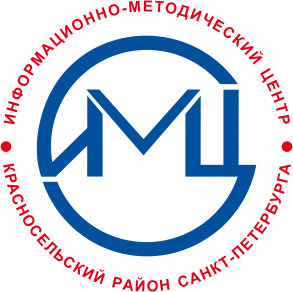 для учащихся 4 классов Красносельский районСанкт-Петербург 2022-2023 учебный годШкольный тур                                                                       КОД УЧАСТНИКАПамятка участника: Вся работа выполняется ручкой.При выполнении работы нельзя пользоваться учебниками, рабочими тетрадями, справочниками, калькулятором.Для экономии времени пропускай задание, которое не удаётся выполнить сразу, и переходи к следующему. Постарайся выполнить как можно больше заданий.При необходимости можно пользоваться черновиком. Записи в черновике проверяться и оцениваться не будут.Если сомневаешься в ответе, но другого нет, все равно запиши свой вариант.Если ты хочешь изменить ответ, то зачеркни его и запиши рядом новый.Обязательно проверь работу.                                                                       Желаем успеха!Русский язык К данным существительным и словосочетаниям подбери синонимы, которые начинаются с НЕ. Запиши их.Сомнение - ________________________________Подозрительность - _________________________Невоспитанный человек - ____________________Плен - ____________________________________Поставь имена существительные в форму родительного падежа множественного числа. туфли - _________________                               каникулы - __________________носки - _______________ __                               колени - _____________________сани - ___________________                              помидоры -___________________К какому словосочетанию необходимо добавить слово проще, чтобы получилось устойчивое выражение? Обведи букву правильного ответа.  Что оно означает? Запиши.а) Парного молока 	б) Пареной репы 	      в) Вяленой воблы 	    г) Вареной картошки
Значение: __________________________________________________________________________________________________________________________________________Ответь на вопросы.а)  Какое местоимение, будучи прочитанным, наоборот, превращается в союз?____________________________________________б) В каком прилагательном пишется подряд три буквы –е-____________________________________________в) Какое местоимение следует добавить к другому личному местоимению, используя предлог, чтобы получить много крупных плодов?______________________________________________5.  Поставь необходимые запятые.* И дала ему на дорогу щётку гребёнку да два молодильных яблочка.* Доехал старик до бора своротил с дороги и пустился прямо по насту.* Старуха рассердилась побранилась но после с падчерицей помирилась.* Василиса пошла в чуланчик поставила перед куколкой ужин.Литературное чтениеУкажи эпитет, рифму, сравнение, метафору, олицетворение:луна, как бледное пятно - _______________________весёлый треск - _______________________________шепчется листва - _____________________________летом – цветом - ______________________________деревья в серебре - _______________________________Расшифруй фамилии. Кто лишний?   Почему?  сеинен          вючтет       ошела        шпирнив       дорира  ________      ________   ________     __________   _______________________________________________________________________________________________________________________________________________________________________Соедини части произведений устного народного творчества, определи и напиши жанр.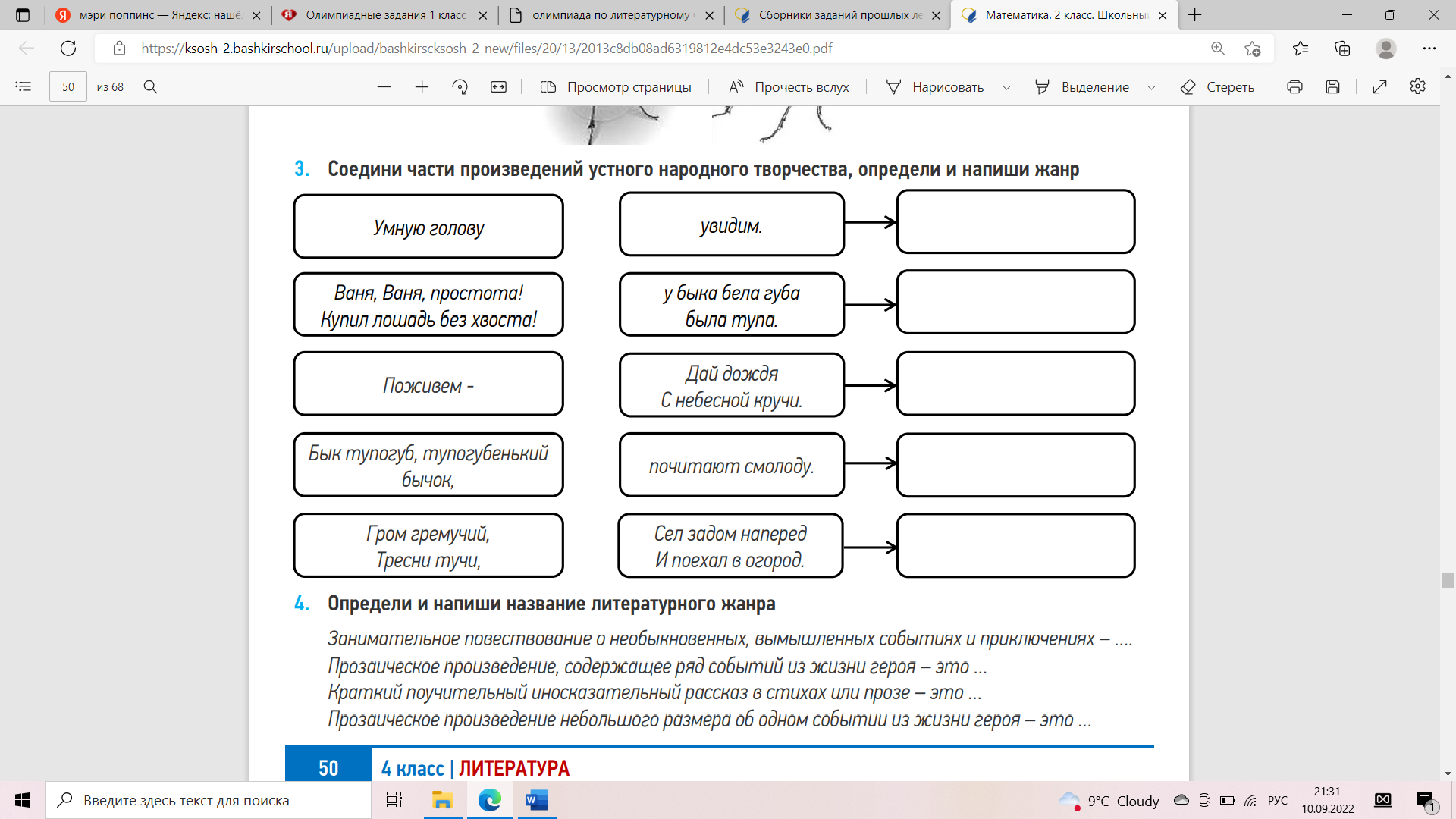 4.  Вспомните сказку по ключевым словам. Напишите название сказки и её автора.Метла, тыква, бал, часы, туфелька____________________________________________________Зеркало, терем, яблоко, гроб, свадьба_________________________________________________Полено, очаг, ключ, борода, театр____________________________________________________Розы, сани, лёд, коньки, слеза________________________________________________________«Буриме»  – это литературная игра, она возникла во Франции. Участникам  предлагается написать четверостишие на заданные рифмы. Попробуй и ты написать своё четверостишие!      ______________________________________________________щенка     ______________________________________________________пока     ______________________________________________________ помогите     ______________________________________________________найдите.МатематикаРеши числовой ребус. Одинаковые буквы замени одинаковыми цифрами, а разные – разными.БА · Б · А=АААОтвет____________________________________________________________________Восемь друзей пожали друг другу руки. Сколько всего было сделано рукопожатий?Ответ:_______________________________________________________________Реши задачуПри записи номеров домов на улице Петровской было использовано 143 цифры. Сколько домов на этой улице? (Дома нумеруются с 1 и идут подряд, т. е. 1, 2, 3, 4 и так далее)Решение:______________________________________________________________________________________________________________________________________Ответ:_________________________________________________________________Реши задачуНа каждом километре дороги между городами Липецком и Тамбовом стоит столб с табличкой, на одной стороне которой указано, сколько километров до Липецка, а на другой – до Тамбова. Мальчик заметил, что на одном из столбов записаны числа 36 и 100. Через несколько километров на одной стороне таблички было 54, какое число было с другой стороны этой же таблички?Решение:______________________________________________________________________________________________________________________________________Ответ:____________________________________________________________Проведите два отрезка с концами на сторонах треугольника так, чтобы треугольник оказался разбит на два треугольника, один четырёхугольник и один пятиугольник. 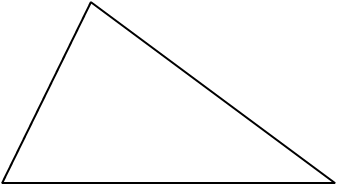 Окружающий мир                 Реши экологическую задачу Еж и крот относятся к одному отряду насекомоядных. Но еж впадает в зимнюю спячку, а крот — нет. Чем объясняются различия в жизнедеятельности животных?Ответ:________________________________________________________________________________________________________________________________________________________________________________________________________________2. Назови каждую группу обобщенным понятием:    1) Анды, Альпы, Гималаи   ____________________________________2) Азия, Австралия, Африка, Европа ____________________________  3) Гоби, Каракумы, Калахари ____________________________________4) Баренцево, Берингово, Карское_______________________________     3. Допиши недостающее слово в формуле и укажи в скобках его главное свойство.ПЕСОК + ГЛИНА + ВОДА + ВОЗДУХ + ПЕРЕГНОЙ + СОЛИ + МИКРОБЫ == ________________(___________________) Полина решила провести опыт с растворимостью соли в воде. Чтобы выяснить, влияет ли количество соли на скорость её растворения, она взяла два одинаковых прозрачных стакана, заполнила их наполовину тёплой водой с температурой 40 °C. В первый стакан Полина насыпала одну чайную ложку соли, а во второй  — три чайные ложки. Оба стакана она оставила на столе и стала наблюдать за растворением соли.Сравни условия растворения соли в стаканах в описанном опыте. Подчеркни в каждой строке одно из выделенных слов.Количество воды в стаканах: одинаковое / различноеТемпература воды в стаканах: одинаковая / различнаяКоличество соли в стаканах: одинаковое / различноеСделай вывод о влиянии количества соли на скорость ее растворения:__________________________________________________________________________________________________________________________________ Установи соответствие между названиями стран и названиями столицЧлены олимпиадной комиссии:________________________________________________________________________________________________________________________Париж ** ЯпонияРим ** ФранцияМосква ** ГерманияТокио ** РоссияПекин ** ИталияБерлин ** Китай